OCF P-3Encuesta de Resultados de Eventos para las Familias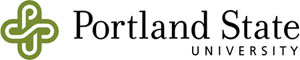 Instrucciones: Por favor, complete esta forma en la última sesión, del evento/programa/taller familiar en que usted participó.  Por compartiendo sus experiencias y lo que aprendió (o no aprendió), usted nos ayudará a mejorar nuestros programas en el futuro.  ¡Muchas gracias!  *ATENCIÓN: Por favor complete sola una encuesta por familia.  ¿Qué fue(fueron) la(s) cosa(s) más útil(es) a usted y/o a su niño en este programa? ¿Qué sugerencias usted tiene para hacer mejor este programa o taller?¿Cuál es su relación con este niño/a?  ___ Madre      ___Padre     ___Abuela     ___Abuelo     ___ Otra, favor de describir:  ________________________¿Cuál es su estado civil?___ Soltero/a		___Casado/a 	         ___ Divorciado/Separado/Viudo/a         ___Viviendo con pareja¿Cuál de las siguientes opciones describe mejor la raza/grupo étnico de su niño?  Marque todas las respuestas que aplican.¿Cuál es el idioma/los idiomas que más habla habitualmente en su hogar? Marque todas las respuestas que aplican.¿Cuántos niños menos de 18 años viven en la casa?      _________Favor de escribir las edades de los niños/as en la casa:  ____,  ____,  ____ , ____,  ____, ____, ____, ____, ____ ¿Cómo calificaría a las siguientes declaraciones?:No Hablamos de Eso o No AplicaAntes de participar en el programaAntes de participar en el programaAntes de participar en el programaAntes de participar en el programaAntes de participar en el programaDespués de participar en el programaDespués de participar en el programaDespués de participar en el programaDespués de participar en el programaDespués de participar en el programa¿Cómo calificaría a las siguientes declaraciones?:No Hablamos de Eso o No AplicaTotalmente  en desacuerdoAlgo en desacuerdoNeutralAlgo de AcuerdoTotalmente de AcuerdoTotalmenteen desacuerdoAlgo en desacuerdoNeutralAlgo de AcuerdoTotalmente de AcuerdoSé que la asistencia a la escuela es importante para el éxito académico de mi niño/a.NA1234512345Me siento seguro de que sé cómo apoyar mejor la lectura de mi hijo/a en casa.NA1234512345Me siento seguro de que sé cómo apoyar mejor las habilidades en matemáticas de mi niño/a en casa.NA1234512345Estoy preparado/a ayudar a mi niño/a ingresar al jardín de niños. NA1234512345Mi niño/a esta cómodo/a en la escuela.  NA1234512345Estoy cómodo/a en la escuela. NA1234512345Mi niño/a esta listo/a ingresar al jardín de niños (el kínder). NA1234512345Mi niño se lleva bien con otros niños en un grupo (comparte, se turna, no los golpea ni pelea). NA1234512345Mi niño comprende y puede seguir las reglas.  NA1234512345¿Cómo calificaría a las siguientes declaraciones?:Totalmente en desacuerdoAlgo en desacuerdoNeutralAlgo de AcuerdoTotalmente de AcuerdoMe ha ayudado a hacer conexiones con otros padres.12345Me ha ayudado a hacer conexiones en la escuela primaria con los maestros y otros empleados de la escuela (por ejemplo la administración, la secretaria).12345La información en el programa fue útil.12345Estoy muy satisfecho/a con este programa.12345Blanco/Caucásico(a)AsiáticoAfroamericano(a)Nativo de Hawái/Isleño de Pacífico(a)Latino/Hispano(a)Otro, por favor describa: __________________Nativo de Alaska/Indio Americano(a)InglésEspañolRusoUcranioVietnamitaCantonés            Otro, por favor describa:  ___________________            Otro, por favor describa:  ___________________